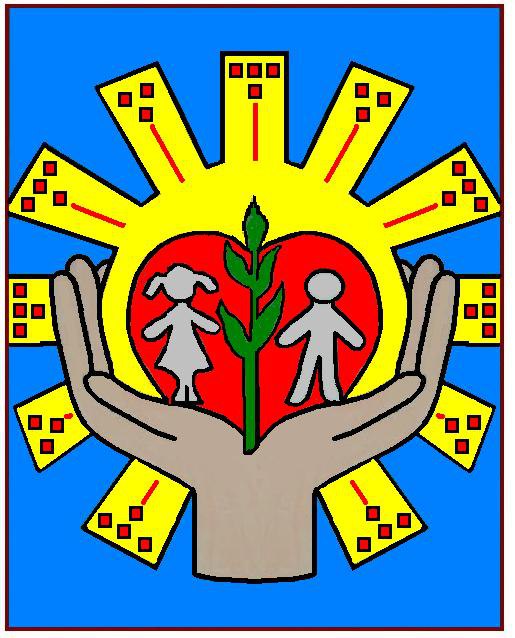 ОГОЛОШЕННЯУ Педагогічному коледжі відбудеться святкова зустріч «Всі ми родом із дитинства» з нагоди відзначення Всеукраїнського Дня дошкілляВідділення дошкільної освіти